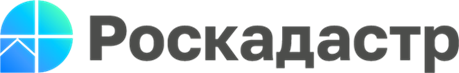 Роскадастр разъясняет: СНИЛС в госреестре недвижимости – польза для собственникаНе каждый из правообладателей либо квартир, либо домов, либо земельных участков знает, что своевременно внесённые сведения о его страховом номере индивидуального лицевого счёта (СНИЛС) в Единый госреестр недвижимости помогут быстрее получить выписку об объекте недвижимого имущества. Наличие такой записи в ЕГРН способно принести пользу и значительно сэкономить драгоценное время. «Дело в том, что СНИЛС присваивается один раз на всю жизнь, и это надёжный идентификатор личности даже при полном совпадении фамилии, имени, отчестве и даты рождения собственников недвижимости, а также адресации местонахождения их объектов, – поясняет директор филиала ППК «Роскадастр» по Новгородской области Елена Милягина. – В своей практике мы порой сталкиваемся с ситуацией, когда заявитель обращается к нам за разъяснениями по поводу запрошенной им выписки о правах отдельного лица на своё недвижимое имущество, поскольку в документе обнаруживает информацию и об объектах, ему не принадлежащих. При проверке выясняется, что их владелец – его полный тёзка». Как разъясняют специалисты ведомства, работающие с федеральной автоматизированной информационной системой ФГИС ЕГРН, подобные случаи происходят в связи с тем, что в госреестре недвижимости нет в наличии сведений о страховом номере индивидуального лицевого счёта ни того, ни другого гражданина.«Автоматика «считывает» их, как одно лицо, и «подгружает» сведения об объектах недвижимого имущества исходя из общих для них персональных данных, – продолжает комментарий директор филиала ППК «Роскадастр» по Новгородской области Елена Милягина. – Если же Единый госреестр недвижимости обладает полной и подробной информацией, включая СНИЛС, то отпадает необходимость в каких-либо дополнительных запросах, и заявитель получает услугу более оперативно».Проверить наличие СНИЛС в Едином госреестре недвижимости крайне просто: нужно заказать выписку о своём объекте. Это можно сделать любым удобным способом, в том числе в режиме онлайн и бесплатно на Едином портале госуслуг. Если информацией о страховом номере индивидуального лицевого счёта ЕГРН пока не обладает, то заявитель в любой момент вправе подать такие сведения с помощью своего личного кабинета на сайте ведомства, через портал госуслуг, а также в ближайшем офисе МФЦ. Кроме того, эксперты напоминают, что весьма полезно для собственников наличие в записях госреестра недвижимости и другой их контактной информации – адресов электронной почты. «Это поможет самым оперативным образом узнавать о любых действиях третьих лиц в отношении принадлежащих правообладателям объектов (при поступлении в Росреестр таких заявлений), а также вовремя получать важные уведомления. Например, о статусе рассмотрения поданных в ведомство заявок или о проведении комплексных кадастровых работ, запланированных органами местной власти», – уточняет заместитель директора филиала ППК «Роскадастр» по Новгородской области Светлана Ханыгина.  Направить заявление о внесении в ЕГРН контактной информации в виде адреса электронной почты также можно дистанционно с помощью сервисов на сайте Росреестра или в МФЦ. В срок не более трёх рабочих дней со дня обращения эти сведения будут отражены в записях госреестра недвижимости.    